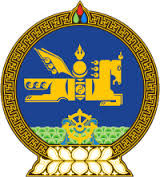 СЭЛЭНГЭ АЙМГИЙН ШААМАР СУМЫН ДУЛААНХААН ТОСГОНЫЗАХИРАГЧИЙН ЗАХИРАМЖ2019 оны 05 сарын 10 өдөр                                       Дугаар А/20                                       Дулаанхаан      Арга хэмжээ зохион байгуулах тухай.          Сэлэнгэ аймгийн Байгаль орчин, Аялал жуулчлалын газрын 2019 оны 05 дугаар сарын 10-ны 213 тоот албан бичиг, “ХАВАР” нэгдсэн арга хэмжээний удирдамжийг үндэслэн ЗАХИРАМЖЛАХ нь:        1.Тосгоны хэмжээнд хууль бусаар ан амьтан агнах, барих, байгалийн ургамал түүж бэлтгэх үйлдлээс иргэдийг урьдчилан сэргийлэх, хамгаалах, зөрчлийг илрүүлэн таслан зогсоох  ажлыг зохион байгуулах ажлын хэсгийг дараах бүрэлдэхүүнтэй байгуулсугай.           Ажлын хэсгийн ахлагч:  Л.Хишигсүрэн – БОХ-ын Улсын байцаагч                                Гишүүдэд:  Г.Золбаяр – Хэсгийн цагдаа                                                   С.Ганбаатар – Байгаль хамгаалагч      2. Хяналт шалгалтын ажлыг зохион хугацаанд нь зохион байгуулж гарсан үр дүнг 2019 оны 06 дугаар сарын 20-ны дотор холбогдох газарт тайлагнахыг ажлын хэсгийн гишүүдэд үүрэг болгосугай.ЗАХИРАГЧ                                     Ж.ГАНБОЛД